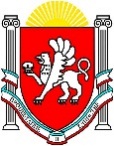 ПОСТАНОВЛЕНИЕ №____ПРОЕКТ00.00.2021 г.«Об установлении размера платы за содержание и ремонт общего имущества многоквартирных домов, собственники которых не приняли решение о выборе способа управления многоквартирным домом, и для собственников помещений в многоквартирном доме, которые на общем собрании не приняли решение об установлении размера платы за содержание и ремонт общего имущества, в зависимости от степени благоустройства многоквартирного дома, а также размер платы за содержание и ремонт общего имущества для проведения открытого конкурса по отбору управляющей компании».В соответствии с Жилищным кодексом Российской Федерации, Федеральным законом от 06.10.2003 №131-Ф3 «Об общих принципах организации местного самоуправления в Российской Федерации», на основании Постановления Правительства Российской Федерации от 06.02.2006 №75 «О порядке проведения органом местного самоуправления открытого конкурса по отбору управляющей организации для управления многоквартирным домом», а также в целях обеспечения благоприятных и безопасных условий для проживания граждан, которые не определились со способом управления администрация Верхореченского сельского поселения Бахчисарайского района Республики КрымПОСТАНОВЛЯЕТ1. Утвердить размер платы за содержание жилого помещения, для собственников жилых помещений, которые не приняли решение о выборе способа управления многоквартирным домом (тариф ориентировочный и может подлежать корректировке), а также утвердить конкурсную документацию по отбору управляющей организации для управления многоквартирным домом в Верхореченском сельском поселении Бахчисарайского района.2. Настоящее Постановление вступает в силу с момента его обнародования на официальном Портале Правительства Республики Крым на странице Бахчисарайского района (bahch.rk.gov.ru) в разделе «Органы местного самоуправления», «Муниципальные образования Бахчисарайского района» в подразделе «Верхореченское сельское поселение», а также на информационном стенде Верхореченского сельского поселения по адресу: Бахчисарайский район, с. Верхоречье, ул. Советская, 10 и на официальном сайте администрации Верхореченского сельского поселения Бахчисарайского района Республики Крым в сети Интернет.3. Контроль за выполнением настоящего постановления оставляю за собой.Глава администрацииВерхореченского сельского поселения				К.Н.   Османова УТВЕРЖДЕНОПостановлением администрации Верхореченского сельского поселения Бахчисарайского района Республики Крым от ____ .____.2021 г. № ____Размер платы за содержание и ремонт общего имущества многоквартирных
домов, собственники которых не приняли решение о выборе способа
управления многоквартирным домом на общем собрании.Услуги и работы, которые не входят в перечень обязательных услуг и работ, для расчета размера платы за содержание и ремонт общего имущества многоквартирного дома предоставляется дополнительно, в соответствии с правилами и нормами.*Утвержденный тариф носит временный характер и может подлежать корректировке.АДМІНІСТРАЦІЯ ВЕРХОРIЧЕНСЬКОГО СІЛЬСЬКОГО ПОСЕЛЕННЯБАХЧИСАРАЙСЬКОГО РАЙОНУРЕСПУБЛІКИ КРИМ АДМИНИСТРАЦИЯ ВЕРХОРЕЧЕНСКОГО СЕЛЬСКОГО ПОСЕЛЕНИЯБАХЧИСАРАЙСКОГО РАЙОНАРЕСПУБЛИКИ КРЫМКЪЫРЫМ ДЖУМХУРИЕТИ БАГЪЧАСАРАЙ БОЛЮГИ ВЕРХОРЕЧЬЕ КОЙ КЪАСАБАСЫНЫНЪ ИДАРЕСИНомер группыТип благоустройстваРазмер платы денежном выражении (руб/м2)4Многоквартирный дом с холодным водоснабжением, водоотведением, электроснабжением (без лифтов, центрального отопления,горячего водоснабжения).12,95